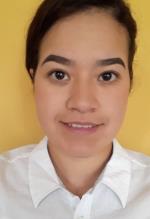 Información adicional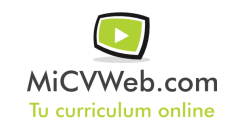 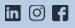 ExperienciaVAKOG, EMPRESA ASESORA 8/2019-1/2019
Consultoría (Consultoría - Asesoría) Asesora
Riobamba (Chimborazo)
Diseño de propuestas ambiental, social, turismo, gestión. Marketing sensorial, neuromarketing y análisis del consumidor con equipos biometricos CENTRO DE DESARROLLO HUMANO MENTEE 10/2018-1/2020
Servicios sociales y comunitarios (Consultoría - Asesoría) Coordinadora
Riobamba Ecuador
Encargada de cursos de capacitación, coordinadora, logística y ventas. Manejo de redes sociales empresariales.   
 

Riobamba EcuadorFormaciónINGENIERA EN MARKETING 12/2019FP1 (Formación Profesional). Marketing ESCUELA SUPERIOR POLITÉCNICA DE CHIMBORAZO. RIOBAMBAFormación ComplementariaHabilidades 